远东控股集团-远东电气-2022校园招聘远东控股集团介绍远东控股集团创建于1985年，前身为宜兴市范道仪表仪器厂，现为“全球投资管理专家”、 “亚洲品牌500强”、“中国企业500强”、“中国民营企业500强”、“中国最佳雇主企业”等。目前公司年营业收入近500亿元，品牌价值898.98亿元，员工超8400人。公司目前已布局智能缆网、智慧机场、智慧电池、智慧能源四大业务板块。公司旗下智慧能源（股票代码600869），致力成为全球领先的智慧能源、智慧城市服务商。到2025年，远东控股集团目标实现年营业收入1200亿元，年净利润超63亿元，年市值1300亿元，年品牌价值1310亿元。远东电气股份有限公司介绍远东电气股份有限公司（简称：远东电气）是远东智慧能源股份有限公司（简称：远东股份，股票代码：600869）旗下子公司。
远东电气是远东股份在工业级行业领袖地位基石上，向贴近消费者做有温度的消费品牌迈出的又一关键战略。2021年，远东股份将家居布电线业务独立运营，成为行业首个将布电线业务剥离运营的线缆制造商。以更专注的 姿态聚焦细分市场，为高端家装、高层建筑、综合商业体、国家重点工程项目等提供优质的智慧用电产品和解决方案，深度诠释智慧用电场景中消费者对用电产品的理性诉求，通过更具有安全感知的产品、数字化的技术、时刻在线的服务体验三个维度，打造电气领域一流的消费级品牌。
    远东电气“省心省电”系列布电线产品，无隐患、更安全、更耐用。远东电气将一如既往的追求高品质、高标准、高要求，从“用心做好一根线”出发，承接过去，连接未来。懂电更懂家，让用电更安全更智慧，让用户生活更便捷更美好，矢志成为全球智慧用电专家。三、2022校园招聘—安徽师范大学专场招聘日期？时间？四、岗位需求1、生产技术研发类（本科及以上）：电气工程、材料类、自动化、机械类、智能制造、工业工程、数控、化学化工、电化学、电子、测控等相关专业2、职能管理类（硕士及以上）：人力资源、企业管理、金融、经济学、财务会计、法律类、工商、供应链、采购等相关专业3、品牌策划类（硕士及以上）：新闻学、传播学、新媒体、广告、编导、摄像等相关专业4、IT类（硕士及以上）：计算机类、软件工程、数理分析等相关专业5、技术营销类（本科及以上）：电线电缆、电工电气、材料、通信、法律、市场营销等相关专业【地点：无锡宜兴、北京、上海、营销类全国各地。】五、福利待遇1、具有竞争力的薪酬2、完善的晋升通道3、十年免息购房借款       4、核心员工股权激励5、政府购房、租房及人才补贴6、探亲路费报销   7、3星级免费公寓住宿8、50%餐费补贴9、员工旅游、观影等多元活动10、法定节假日福利等五、应聘流程网申→初面→AI测评→复试→SHL测评→发放offer→签订三方六、联系方式1、远东电气招聘经理工作微信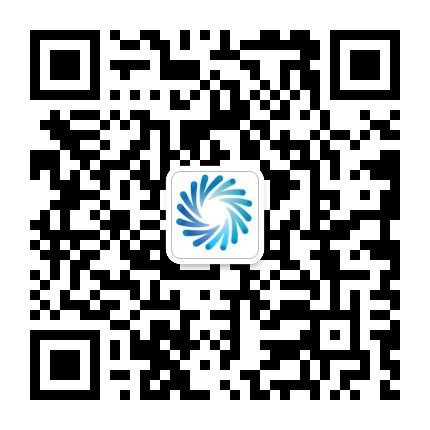     2、远东控股集团官网：https://www.fegroup.com.cn/3、简历投递邮箱：172047@600869.com4、如有疑问，欢迎来电咨询：总经办：19906162365总部地址：中国宜兴远东大道29号等你  创造不一YOUNG！